AMERICAN CRIMINAL JUSTICE ASSOC.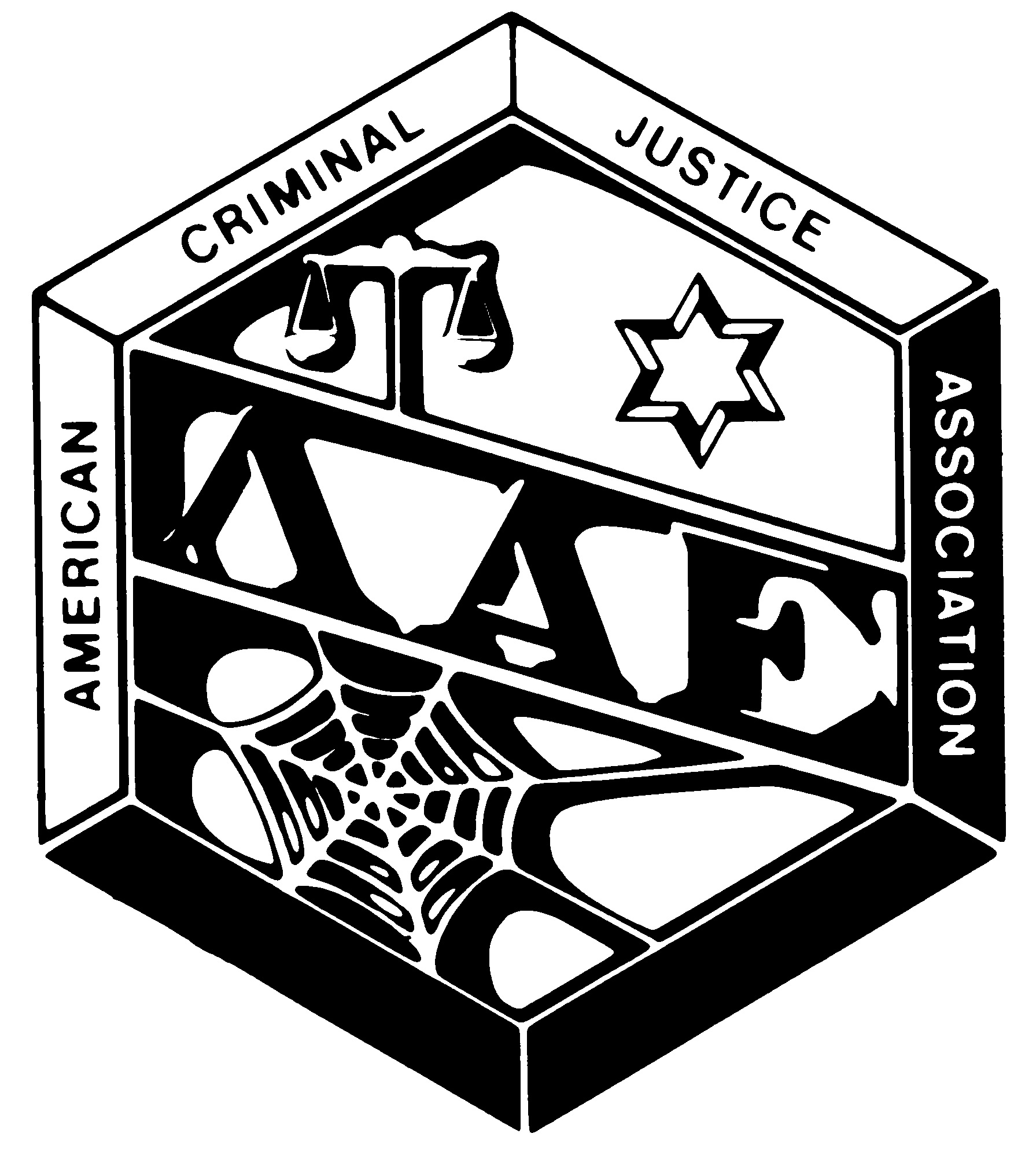 SIGMA PI LONG BEACH CITY COLLEGECOMMUNITY SERVICE LETTER OF VERIFICATION FORMNAMEI witness that the above student has completed the community service described above.Signature of Contact PersonDATE OF SERVICETIME SERVED: FROM WHEN TO WHEN?NUMBER OF HOURS SERVED (TOTAL)DESCRIPTION OF WHAT YOU DID WHILE THERE